Attention: Bargain Hunters or Those Who Love to Buy at a Discount, this Coagulation Cascade is On Sale!For 37 cents, you can purchase the extrinsic pathway. (factors III, VII)If you can’t buy the intrinsic pathway for $12, you can get it for $11.98. (factors XII, XI, IX,  VIII)The final common pathway can be purchased at the Five (5) & Dime (10) for 1 or 2 dollars on the 13th of the month. (factors V, X, I, II, XIII)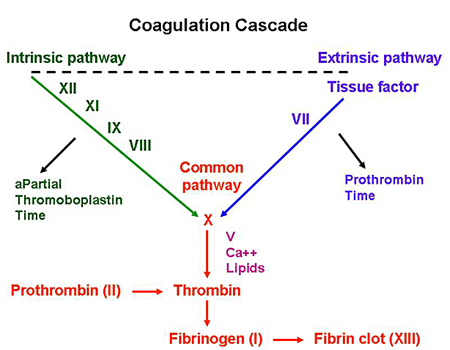 *Tissue Factor is factor III